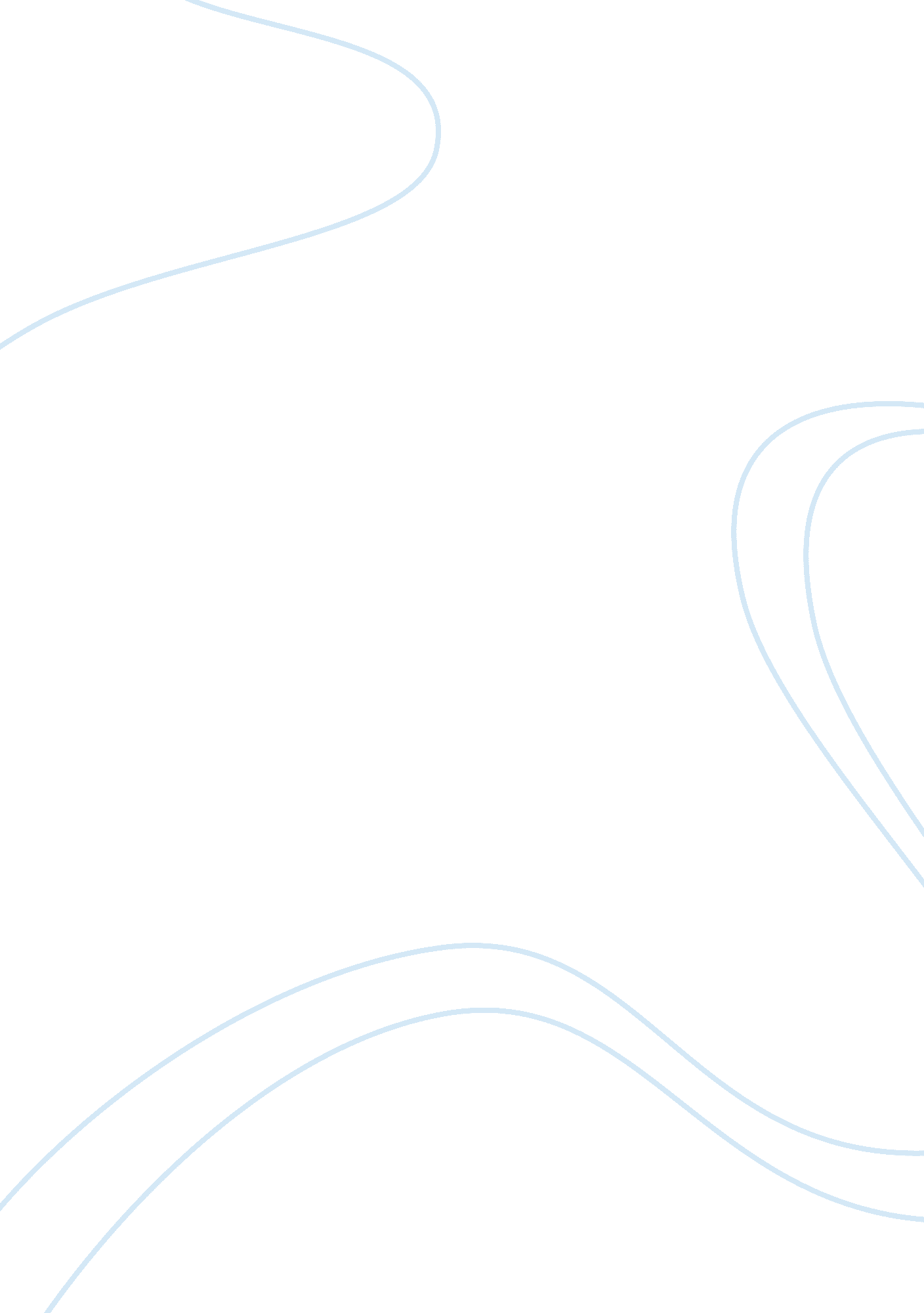 Bad effect of modern technologyTechnology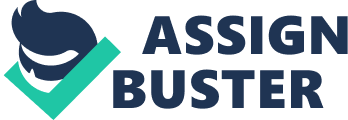 Transcript of Effects of Modern Technology to the Studying Habits of the S Effects of Modern Technology to the Studying Habits of the Selected Students of Far Eastern university CHAPTER I step 2 Chapter Ill Chapter IV Introduction: Metamorphosis is the only thing that is constant in this world. Everything is subjected to change, whether It's small or huge. And these changes have Its complementary effects, either good or bad. Technology Is a concrete example of those things that are undergoing a huge change. It came from the Greek words: (1 Techno, which means " Art, skill, cunning of hand"; and (2. ) a prefix "-loggia. " This only means that technology is a scientific progression and modification of tools, machines, techniques, systems, and methods of organization which helps in solving pre-existing problems of humans. Background of the Study In the era where in modern technologies still don't exist, students rely mostly in educational materials such library, observations, notes, books Just to review and study their lessons. They put a lot of extra efforts in order to gain information. Students are more focused and motivated in studying in order to attain good grades and better education. According to Daniels, 2002; Ganges et al. , 2003; Harvey, 2002, technology motivates students to In having a choice In their assignments, see the relevancy, or can assess the teacher's feedback Intertwined, student motivation increases. Along with the rapid growth and change of modern technology, students become more dependent to electronic gadgets around them. Because the students believe in the power of gadgets, they all rely their works in them. As a result, they roger to be responsible in their own way and let themselves be controlled with by all the comforts that the gadgets give them. Unlike before, they allot less time in studying and putting more time In using the gadgets because they have this Idea that doing researches and assignments can be easily done because of it. Modern technology causes great distraction in the study habits of students. Statement of the Problem 1 . ) What products of technology are affecting the students' study habits the most? 2. ) How often do students use the electronic gadgets? . What are the advantages and disadvantages of modern technology to the studying habits of the students? 4. ) How often do the aforementioned advantages and disadvantages occur to them while using these gadgets? 5. ) In general, what is the effect of the advancement of technology to the studying habits of the students? Is it essential? Or detrimental? The following hypotheses will be tested for acceptance and approval: HO : There is no significant effect of modern technology to the studying habits of the students of the selected students of Far Eastern University. HI : There are significant effects brought by modern technology to the studying habits of the selected students of Far Eastern University. Scope and Limitation This research study gives emphasis to the possible effects modern technology to the studying habits, as well as the performance, of the selected students of FIJI. The researchers conducted a survey through a questionnaire to the 100 students, randomly selected, who often use e-gadgets Like pad, laptop, cellophane, etc. This is to verify their standpoint regarding the effects caused by technology to their reference in school and to obtain data that can be used in this study. This study will no longer altercate the new innovation. Although this can be a source of information which can be adapted to profound and maximize the use of e-gadgets. This study is focused on how modern technology affects students' compliance to the requirements of their course description and relevant actions to determine how to efficiently use the e-gadgets. The effects that the researchers presented are either dreadful or valuable. Significance of the Study The Students a complete, balance, and proper usage of the gadgets they have. Through these, students can allocate their time more appropriately and they can prioritize the degree of importance of their tasks. The Teachers a background on why the certain students are not able to accomplish their work. The Parents ideas on how are they going to minimize the bad effects brought about by these gadgets and through this, they can guide their sons and daughters on the limitations they should build to avoid addiction to these gadgets. Furthermore, this study will serve as a theoretical model for future studies of the same nature if ever the existing problem as penetrated in this case will exist in the future. Future researchers will benefit from this study, and it will provide them the facts needed to compare their study during their respective time and usability. Definition of Terms Technology is the making, modification, usage, and knowledge of tools, machines, techniques, crafts, systems, and methods of organization, in order to solve a problem, improve a pre-existing solution to a problem, achieve a goal, handle an applied input/ output relation or perform a specific function. It can also refer to the collection of such tools, including machinery, modifications, arrangements and procedures Study Habits is a schedule in which you consistently use and perform for learning process. 0 Gadgets are small specialized mechanical or electronic devices; a contrivance. O Electronic Gadgets are the instruments which can perform many activities at a time with vast speeds & makes the hard work efficient one Laptop is a portable personal computer with the same features with a desktop computer. It is computers designed and created by Apple Inc. T can shoot videos, take photos, play USIA, can install games, eBooks, etc. And it can perform internet functions like surfing the web and emailing. It is very handy, touch screen and has a light weight. 0 pod Touch is commonly known as touch stylized and created by Apple Inc. It is a handheld device that allows you to play music, take photos, shoot video, download APS, connects you to your email and is capable of wireless connection to the internet which enables the users to directly buy or download software. 0 Smartened is a mobile phone designed built on an operating system. It has a more advanced capability and connectivity. It is handy and convenient to use. Its functions are portable media player, high end cameras, GAPS, high resolution touchstones, and web browsers. Ex: Android, Apple, Blackberry, Leno, Monika etc. 0 Ebook is a book- length publication in digital form, consisting of text, images, or both, readable on computers or other electronic devices. Social Networking site is a platform to build social networks or social relations among people who, for example, share interests, activities, backgrounds, or real-life connections. 